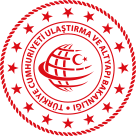 T.C.ULAŞTIRMA VE ALTYAPI BAKANLIĞI                                          DENİZ TİCARETİ GENEL MÜDÜRLÜĞÜ HİZMET STANDARTLARI TABLOSUBaşvuru esnasında yukarıda belirtilen belgelerin dışında belge istenmesi, eksiksiz belge ile başvuru yapılmasına rağmen hizmetin belirtilen sürede tamamlanmaması veya yukarıdaki tabloda bazı hizmetlerin bulunmadığının tespiti durumunda ilk müracaat yerine yada ikinci müracaat yerine başvurunuz. İlk Müracaat Yeri 	: Genel Müdür	İkinci Müracaat Yeri : Bakan Yardımcısıİsim                         : Halil YILDIZ                                                         İsim: Selim DURSUN		Unvan                     : Genel Müdür V.                                                Unvan : Bakan YardımcısıAdres                      :  Hakkı Turayliç Cad. No:5 Emek Ankara        Adres : Hakkı Turayliç Cad. No:5 Emek Ankara        	Tel.                          : (312) 203 22 01                                                 Tel: (312) 203 11 38Faks                         : (312)232 43 71                                                  Faks: (312) 203 11 49e-Posta                  :  halil.yildiz@uab.gov.tr                                      e-Posta : selim.dursun@uab.gov.trSIRANO HİZMETİN ADI BAŞVURUDA İSTENİLEN BELGELER BAŞVURUDA İSTENİLEN BELGELER HİZMETİN TAMAMLANMA SÜRESİ (EN GEÇ) 1 ÖTV'siz Yakıt Dağıtımı Yapacak Firmalara Sisteme Bilgi Girişi İçin Erişim Yetkisi VerilmesiServis sağlayıcısından IP belgesiAkaryakıt dağıtıcı lisansıDeniz araçlarına ÖTV'siz yakıt dağıtımı yapan firmalar için dağıtım izin belgesiDilekçeServis sağlayıcısından IP belgesiAkaryakıt dağıtıcı lisansıDeniz araçlarına ÖTV'siz yakıt dağıtımı yapan firmalar için dağıtım izin belgesiDilekçe3-7 Gün2 Geçici Olarak Türk Bayrağından Çıkan Gemilere İzin Verilmesi Kiralama işleminin; geminin geçici olarak bayrağını çekeceği ülkenin mevzuatına uygun olduğuna ve kira süresi boyunca kendi bayrağının çekilmesine rıza gösterdiğine dair o ülke yetkili makamlarından alınan belgenin apostilli aslı veya ülkenin Apostil Sözleşmesine taraf olmaması halinde belgenin büyükelçilik/başkonsolosluk/bayrak devleti temsilciliği onaylı aslıŞirketi Temsil ve İlzama Yetkili Kişilerin İmza Sirküleri,Acente Tarafından İşlem Yapılıyorsa Acente Personelini veya Adi Ortaklıklarda İşlemi Yürütmeye Yetkili Kılınmış Kişiyi Belirten Vekâletname,Gemi üzerinde takyidat bulunması halinde; gemi üzerindeki hak sahiplerinin geçici kiralama işlemine itirazları olmadığını gösterir muvafakatnameGemi Kiralama Sözleşmesi; Yabancı Dilde Hazırlanmış ise YeminliTercüme Bürolarından veya Konsolosluktan Onaylı Tercümesi,Dilekçe ( Çıplak Kiralama Sebebiyle Geçici Olarak Türk Bayrağından Çıkacak Gemiler İçin Başvuru Dilekçesi)2-5 Gün 2-5 Gün 3Geçici Olarak Türk Bayrağı Çeken Gemilere İzin Verilmesi Geminin Bayrak Ülkesi Mevzuatının Uygun Olduğuna Dair O Ülke Yetkili Makamlarından Alınan Apostilli Veya İlgili Ülkedeki Konsolosluklarımızdan Onaylı İzin Belgesi Aslı (Belge Yabancı Dilde Hazırlanmış İse Konsolosluklarımızdan Veya Yeminli Tercüme Bürolarından Onaylı Tercümesinin Aslı)Şirketi Temsil ve İlzama Yetkili Kişilerin İmza Sirküleri,Acente Tarafından İşlem Yapılıyorsa Acente Personelini veya Adi Ortaklıklarda İşlemi Yürütmeye Yetkili Kılınmış Kişiyi Belirten VekaletnameGemi Kiralama Sözleşmesi; Yabancı Dilde Hazırlanmış ise Yeminli Tercüme Bürolarından veya Konsolosluktan Onaylı TercümesiDilekçe (Çıplak Kiralama Sebebiyle Geçici Olarak Türk Bayrağı ÇekecekGemiler İçin Başvuru Dilekçesi) İdare Tarafından Tanımış Klas Kuruluşlarınca Verilmiş Klas Sertifikası,8.     İdare Tarafından Tanımış P&I Kulüplerinden Alınmış Sigorta Poliçesi,2-7 Gün 2-7 Gün 4Denizyolu İle Düzenli Sefer Yapacak Gemilere İzin Verilmesi DSBS Erişim Yetki Talebi Üst Yazısı (Taahhütname)Talep Başvurusu (Onlıne yapılmaktadır)Liman/İskele İşletici Kuruluşların Görüş YazısıSigorta Poliçesi (Mali Sorumluluk Sigortası)Sigorta Şirketi TaahhütnamesiUlaşım Koordinasyon Merkezi (Ukome) KararıSefer ProgramıKıyı Tesisi İşletme İzin BelgesiGemi Kiralama Sözleşmesi (Kiralıksa) *(Başvurular onlıne olarak Düzenli Seferler Bilgi Sisteminden (DSBS) yapılmaktadır.)2-14 Gün5Deniz Gözetim Yetki Belgesi verilmesi1. Başvuru Dilekçesi2. Personelin Öğrenim durumunu gösterir belgenin onaylı örneği3. Nüfus cüzdanı örneği4. Adli sicil kaydı5. Yönetmelik geçici 1. Madde ile kazanılmış hakka sahip olduğuna dair SGK kaydı ve ilgili şirketin kuruluş ana sözleşmesi6. Firma tarafından verilen onaylı staj belgesi7. Deniz gözetim yetkilisi seminer katılım sertifika/belge örneği8. 1 adet (4.5 x 6) boyutunda renkli fotoğraf9. a)SGK çalışan bildirim formu    b)Bağ-Kur bildirim formu    c)Sosyal Güvenlik destekleme primi ödendiğine dair belge10. Tehlikeli madde uygunluk belgesi11. Banka dekontu (100 TL.)2 -10 gün6Deniz Gözetim İşletme yetki BelgesiBaşvuru dilekçesiFirmanın kuruluşunun yayımlandığı ticareti sicil gazetesiİmza sirküleriİşyeri açma izin belgesi veya diğer adres gösteren resmi belgeDeniz ticaret odası kayıt belgesinin onaylı örneğiBanka dekontu (5000 TL.)Deniz Gözetim yetki belgesiFirma yetkilisinin adli sicil kaydı, var ise mahkeme kararının aslı veya tasdikli suretiAkreditasyon belgesinin onaylı suretiTehlikeli madde uygunluk belgesiMesleki sorumluluk sigortası veya asgari ödenmiş sermayeye ilişkin onaylı belge2-10 gün7.İdarece Muteber Kabul edilecek P&I Kulüp ve sigorta Şirketleri Listesine Başvuru Muteber sigorta kuruluşu olarak kabul edilmek için niyet mektubu gönderilmesiUluslararası kredi derecelendirme kuruluşları tarafından verilen A (-) ve üzeri veya buna eşdeğer nota sahip olduğunu gösterir ve bir yıldan eski olmayan belge (Sadece 2. grup)Web sitelerinde gemilerin P&I poliçelerinin geçerliliğinin on-line sorgulanabilir olmasıPoliçe iptallerini 10 günde bildireceğine dair taahhüt mektubu (Sadece 2. Grup)İrtibat noktası/Temsilci firma bildirimiSahip olduğu reasürans anlaşmaları toplam teminat tutarının 500.000.000 USD’den az olmadığını gösterir reasürör veya reasürörler tarafından onaylanmış taahhüt mektubu. (Sadece 2. grup)Bağımsız denetçiler tarafından onaylanmış son üç yıla ait finansal raporlar ve tazminat ödemelerine ilişkin veriler (Sadece 2. grup)Muteber sigorta kuruluşu olarak kabul edilmek için niyet mektubu gönderilmesiUluslararası kredi derecelendirme kuruluşları tarafından verilen A (-) ve üzeri veya buna eşdeğer nota sahip olduğunu gösterir ve bir yıldan eski olmayan belge (Sadece 2. grup)Web sitelerinde gemilerin P&I poliçelerinin geçerliliğinin on-line sorgulanabilir olmasıPoliçe iptallerini 10 günde bildireceğine dair taahhüt mektubu (Sadece 2. Grup)İrtibat noktası/Temsilci firma bildirimiSahip olduğu reasürans anlaşmaları toplam teminat tutarının 500.000.000 USD’den az olmadığını gösterir reasürör veya reasürörler tarafından onaylanmış taahhüt mektubu. (Sadece 2. grup)Bağımsız denetçiler tarafından onaylanmış son üç yıla ait finansal raporlar ve tazminat ödemelerine ilişkin veriler (Sadece 2. grup)15 Gün 8.Mali Sorumluluk Sözleşmeleri Kapsamında Yapılan Uluslararası Bildirimlerİlgili Kurum Kuruluşlar ve Birimlerle yapılan yazışmalar neticesinde mali sorumluluğu çıkan firmaların tespit edilmesiGerekli bildirim formlarının usulüne uygun şekilde doldurulmasının sağlanmasıOnaylanan bildirim formlarının uluslararası tevdi makamlarına bildiriminin yapılmasıİlgili Kurum Kuruluşlar ve Birimlerle yapılan yazışmalar neticesinde mali sorumluluğu çıkan firmaların tespit edilmesiGerekli bildirim formlarının usulüne uygun şekilde doldurulmasının sağlanmasıOnaylanan bildirim formlarının uluslararası tevdi makamlarına bildiriminin yapılması15 Gün